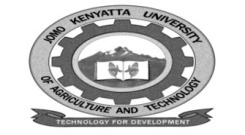 W1-2-60-1-6JOMO KENYATTA UNIVERSITY OF AGRICULTURE AND TECHNOLOGYUNIVERSITY EXAMINATIONS 2018/2019YEAR IV SEMESTER I EXAMINATION FOR THE DEGREE OF BACHELOR OF SCIENCE IN LEADERSHIP AND PUBLIC ADMINISTRATIONHPG 2410:  INTERNATIONAL RELATIONSDATE: APRIL  2019                                                                                TIME: 2  HOURSINSTRUCTIONS: Answer question one and any other two questions.QUESTION ONE a.	Explain the domain of international relations in relation to	i.	Community of nations.						(3 marks)	ii.	International organizational						(3 marks)	iii.	Individuals								(3 marks)b.	Explain how the trumpeting of liberal  democracy has filted balance of power in favour 	of the western world in the last three decades.				(6 marks)c.	“New developments in the international  political economy has led to emergence of new 	economic powers like China”.  Explain how this scenario has shifted the external policies 	of African  countries.								(8 marks)d.	Illustrate how globalization has faced international terrorism.		(7 marks)QUESTION TWOa.	Justify the existence of the following organizations.	i.	World Trade organization (WTO) 					(5 marks)	ii.	World Bank and International  Monetary Fund (TMF)		(5 marks)b.	Discuss the role of East African  Community in regional integration.	(10 marks)QUESTION THREEa.	Explain the role of international law in sustaining global cohesion while averting war.											(10 marks)b.	Explain how national interest of individual nations are hindrance toward enhanced 	international  relations.							(10 marks)QUESTION FOURa.	How do you predict future world order based on the current pace of globalization.b.	“Climate changes in a contentious  international agenda.  Discuss.	